RESUMECareer objective:- To have a growth oriented and challenging career, where I can contribute my knowledge and skills to the organization and enhance my experience through continuous learning and teamwork.Educational Details:-Work Experience:-Worked as an assistant professor in karmveer bhaurao patil polytechnic, varye, satara. from January 2016 to May 2018.and alsoWorked as an assistant professor at vidyaverdhini charitable trust’s abhaysinghraje bhonsle institute of technology,shendre,satara. From February 2014 to November 2015.Technical events:-Arranged quiz competition for academic years 2016,2017and 2018.Arrangement of industrial guest lecturers for second year and third year mechanical engineering students and also prepare documents required for the same.Arranged the special programme on women’s day.Subject Taught:-Measurement and controlIndustrial fluid powerThermal engineering Mechanical engineering drawingEngineering graphicsTheory of machinesCNC MachinesSeminar:- Formation of fuel From Plastic             In this seminar, I introduced a basic idea to use waste plastic as resource of fuel.Description in brief:              From polymers present in the waste plastic we can obtain fuel in solid, liquid or gaseous form. For this we can use processes like Pelletization , Pyrolysis,etc. The main products forming are solid fuel, Hydrocarbon oil, gaseous hydrocarbon.Project:-  “Performance  Enhancement of  Refrigeration System By Using CNT.”               In our project the basic idea was use of nano-fluid to increase COP of system. The mixture of CNT and R134a is used as an  refrigerant.            Application of our project: It is useful to save electricity due to  excess use domestic refrigerators.Computer skills:-   Technologies: MS Office,ExelCurricular activities:-15 days  In-Plant Training at “EMERSON CLIMATE TECH.ATIT,SATARA.”5 days Industrial Training at “TATA Motors, Pune.”PERSONAL DETAILS:Date of Birth: 27 Feb,1991Marital Status : UnmarriedLanguage Known : Marathi, Hindi, English.Current Address: Flat No.9,A wing Gajanan Nilamay Apartment,                                                                                                    Samarth Mandir,Satara. Pin-415002Address: A/P- Apashinge, Tal-Kadegaon, Dist- Sangli, Pin-415304.Personal Strength: Leadership skills, Self-confidence,Hard-working.Hobbies: Reading,Travelling, Listening songs.DECLARATION:                                                                                                                                                                                         I hereby declare that the above information written is correct to my Knowledge & I will responsible for any discrepancy.Place:Date: 								Miss. Sakhare Komal Haribhau.		Name    :Miss. Sakhare Komal Haribhau               (B.E. Mechanical)Mobile  : +91-9623891654, +91-8329255690Email    : sakharekomal21@gmail.comAddress: Flat No.9,A- wing Gajanan Nilamay Apartment, Samarth mandir,Satara. Pin-415002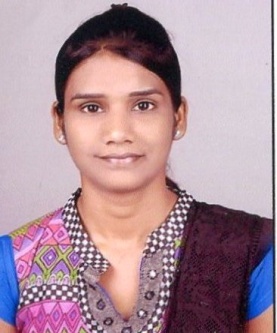 ExamSchool/CollegeBoard/ UniversityYearPercentageB.E(Mech)Dr.Daulatrao Aher College of Engg. KaradShivaji University, Kolhapur201361.71HSCSadguru Gadge Maharaj College,Karad.Maharashtra State Board Of Secondary And Higher Secondary Education, Pune.200860.67SSCBharti Vidyapith kanya prashala,Kadegaon.Maharashtra State Board Of Secondary And Higher Secondary Education, Pune.200662.40